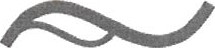 KUPNÍ SMLOUVAAUDIO PARTNER s.r.o se sídlem: Mezi vodami 23, 140 00 Praha 4— Nusle zastoupená:                   jednatelem lč: 27114147DIČ: CZ27114147(dále jen „prodávající”)Základní umělecká škola, Praha 10, Bajkalská 11 se sídlem: Bajkalská 11, 100 00 Praha 10 zastoupená:        ředitelem lč: 70098506(dále jen „kupující”)uzavírají níže uvedeného dne, měsíce a roku tuto kupní smlouvu, na nákup hudebních nástrojů a příslušenství (Příloha - Nabídka NAB 21232886).Tato smlouva je uzavírána v souladu s ustanovením 5 2079 a násl. zákona č. 89/2012 Sb, Občanský zákoník v platném znění (dále jen Občanský zákoník).Není-li některá otázka řešena touto smlouvou, platí pro vztahy smluvních stran podmínky obsažené v Občanském zákoníku.Předmět smlouvyspecifikace předmětu plnění je dána v příloze Nabídka NAB 21232886Prodávající se zavazuje kupujícímu zboží dodat a převést na něj vlastnické právo.Kupující se zavazuje od prodávajícího předmět smlouvy převzít a zaplatit za jeho dodání kupní cenu sjednanou ve výši a způsobem uvedeným v čl. Ill. této smlouvy.00 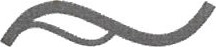 I l.Podmínky plnění předmětu smlouvyDodávka předmětu plnění bude provedena ve třech částech, ke každé bude zvláštní faktura.Prodávající splní svůj závazek předání předmětu smlouvy kupujícímu spolu s dodacím listem a veškerými doklady a dokumenty, které jsou nutné k převzetí a užívání. Předmět smlouvy bude dodán na adresu Bajkalská 11, 100 00 Praha 10. Zboží bude dodáno osobně prodávajícím.V případě, že v čase od odeslání nabídky prodávajícím do přijetí objednávky od kupujícího dojde ze strany výrobce ke stažení předmětu plnění z prodeje, či se tento přestane vyrábět, je prodávající povinen nabídnout kupujícímu adekvátní náhradu. V případě, že alternativní zboží, které by splňovalo přesné parametry předmětu plnění požadované kupujícím, není na trhu dostupné, má prodávající právo od smlouvy odstoupit bez použití sankcí uvedených v čl. V. této smlouvy.4. Vlastnictví předmětu plnění přechází na kupujícího zaplacením kupní ceny.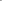 5. Nebezpečí škody na předmětu plnění přechází na kupujícího dnem dodání.Cena a platební podmínkyCena za předmět plnění byla stanovena nabídkovou cenou prodávajícího, kterou uvedl v nabídce.Podrobná kalkulace je uvedena v Příloze (Nabídka NAB 21232886) této smlouvy.Za každou část dodávky bude vystavena samostatná faktura.Tato cena, která zahrnuje veškeré náklady prodávajícího, je cenou nejvýše přípustnou a její výše může být změněna jen v případě změny daňových předpisů.Prodávající vyúčtuje kupní cenu za zboží tak, že předloží fakturu, která musí mít náležitosti daňového dokladu v souladu se zákonem č. 235/2004 Sb. o dani z přidané hodnoty ve znění pozdějších předpisů.Faktura je splatná do 14 dnů od převzetí kupujícím. Námitky proti údajům uvedeným na faktuře může kupující uplatnit do konce lhůty její splatnosti s tím, že ji odešle zpět prodávajícímu s uvedením výhrad. Tímto okamžikem se staví lhůta splatnosti a nová lhůta začne běžet okamžikem doručení opravené faktury kupujícímu.Dnem zaplacení kupní ceny (faktury) se rozumí den odepsání kupní ceny z bankovního účtu kupujícího.Prodávající prohlašuje, že na předmětu plnění neváznou práva třetí strany.IV.Záruční a servisní podmínkyProdávající nenese zodpovědnost za vady, na něž se vztahuje záruka na jakost, jestliže tyto vady vznikly zaviněním kupujícího.Záruční lhůta činí 36 měsíců a začíná běžet ode dne převzetí předmětu plnění kupujícím.OO Audio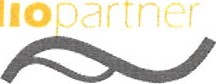 Kupující je povinen v souladu s příslušným ustanovením občanského zákoníku bez zbytečného odkladu oznámit prodávajícímu zjištěné případné vady předmětu plnění poté, co je při vynaložení odborné péče zjistil.V případě, že kupující v záruční době včas uplatní zjištěné vady zboží, je prodávající povinen vady odstranit ve lhůtě nejdéle do 30 dnů.Vady zboží uplatňuje kupující na adrese prodávajícího.Prodávající nemá žádnou povinnost provést montáž a uvedení předmětu plnění do provozu.Sankční ustanoveníV případě prodlení prodávajícího s dodáním je prodávající povinen zaplatit kupujícímu za každý započatý den prodlení smluvní pokutu 0,05% z ceny zboží, s jehož dodáním je v prodlení vyjma případů uvedených v bodě Il. této smlouvy. Tato smluvní pokuta bude uplatněna formou slevy z ceny plnění.V případě prodlení kupujícího se zaplacením kupní ceny na základě řádně vystavené faktury — daňového dokladu, zavazuje se kupující zaplatit prodávajícímu úrok z prodlení ve výši 0,05% z dlužné částky za každý den prodlení.Vl.Závěrečná ustanoveníVe všech záležitostech neupravených touto smlouvou se tato smlouva řídí ustanoveními Občanského zákoníku.V případě sporu se smluvní strany pokusí dosáhnout vyřešení sporu mimosoudním jednáním. Jestliže během takového jednání nebude dohody dosaženo, každá ze smluvních stran má právo obrátit se na příslušný soud.Veškeré změny a doplňky k této smlouvě jsou možné po vzájemné dohodě obou smluvních stran, a to výhradně písemně, ve formě číslovaných dodatků.Obě smluvní strany potvrzují, že tato smlouva byla uzavřena svobodně a vážně, na základě projevené vůle obou smluvních stran, že souhlasí s jejím obsahem a že tato smlouva nebyla ujednána v tísni ani za jinak jednostranně nevýhodných podmínek.Smlouva se vyhotovuje ve dvou stejnopisech — po jednom pro každou ze smluvních stran.V Praze, dne 20.9.2021za prodávajícíhoOO V Praze, dne 20.9.2021Základní umělecká škola,Praha 10, Bajkalská 11Kupní cena předmětu plnění celkem bez DPH57152,93DPH 21%12002,07Kupní cena předmětu plnění celkem vč. DPH69155,00